Sarah Delamarre   12, rue Louis – Masbou    1205 GenèveTél. 076 366 18 52 - Email : balletstudio9.info@gmail.comFORMULAIRE D’INSCRIPTION AUX COURSSAISON 20….. / 20…..ELEVE :Nom :		 Prénom :	 Né(e) le :	Nom et prénom du représentant légal : 		Adresse :		Tél. privé :	No postal :	Ville :	Tél. prof :	E-mail :………………………………                                            Tél. portable :	   INSCRIPTION : au(x) cours de :		.	Nombre de cours par semaine : 	……….         Degré :	.	Jour(s) et heure(s) :	.	.			.	.	PAIEMENT PAR AVANCE :Le montant total des écolages pour cette saison scolaire s’élève à Fr. :…………………..	Mode de paiement souhaité (cocher la case qui convient) :       Paiement annuel             Paiement par semestre          Autre : ……………………OBSERVATIONS EVENTUELLES :		.	.			.	.	Le (la) soussigné(e) accepte les conditions générales du présent bulletin d’inscription, dont il (elle) déclare avoir pris connaissance et règle à ce jour le montant de Fr.	……….représentant l’écolage pour :	.	.	+ Fr. 20.- de taxe d’inscription, soit un total de Fr.	.	   auprès du professeur             par e-banking : IBAN : CH55 0900 0000 1627 8135 5En cas de litige le for judiciaire est à Genève.Lu et approuvé, le	………………..                  à 	.	Signature de l’élève :                                              Signature du représentant légal :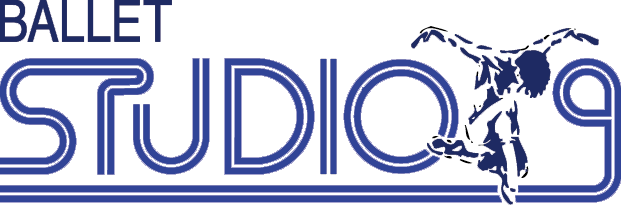 